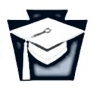  Pennsylvania Department of EducationAssessment LiteracyParticipant Materials Module 4Keystone Training Activities for Assessment Literacy Module 4After Slide 3Anticipatory Think-Pair-ShareTopic: Cut ScoresAfter Slides 54-56 or Slide 65Chart the similarities and differences in the Content Summary Expectations from Grades 3-5 through High School, noting in particular changes in rigor. These 